Appendices1. Self-rated proficiency of bilinguals as assessed through LEAPQ questionnaire.Younger bilinguals self-rated their proficiency in English higher than older bilinguals did: mean self-rated speaking proficiency 7.68 (SD=1.40) and 6.75 (SD=1.54) for younger and older adults respectively (t = 2.8, df = 77.41, p=0.01); mean self-rated reading proficiency 8.28 (SD=1.20) and 7.25 (SD=1.63) for young and older (t = 3.21, df = 71.64, p-value = 0.01). In their native language, however, younger and older bilinguals did not differ in how they self-rated their reading proficiency (means 9.38 (SD=0.87) and 9.38 (SD=1.25), t=0, p=1) nor their speaking proficiency (means 9.60 (SD=0.81) and 9.28 (SD=0.78), t = 1.82, df = 77.916, p= 0.07).  2. Proficiency: Text comprehensionIn the reading proficiency task participants read sentences presented one at a time in a computer screen. They were instructed to press the space as soon as they had finished reading each sentence, after which they answered a comprehension question relating to the identity of the agent or patient described in the sentences (e.g., Who is being blessed?). The two animate nouns, ‘boy’ and ‘girl’ (the same in all items) from the sentence were presented below the question and participants had to select the correct answer (pressing A or L in the keyboard). We used sentences with four increasing levels of syntactic complexity, as exemplified in (a) to (d): Two conjoined active transitive verb clauses; An active transitive verb sentence with a relativized subject noun phrase; A passive transitive verb sentence with a relativized object noun phrase, and An active transitive sentence with complex centre embedding. There were 24 sentences and four lists were created each having six items in each condition, and each item appearing in the four conditions rotated across lists (Latin Square). We duplicated the initial four lists and created a new set of four lists with a different item order. Participants were randomly assigned to the eight lists.(a) The boy is blessing the girl and he is hugging a fuzzy cushion.(b) The boy who is blessing the girl is hugging a fuzzy cushion.(c) The girl is being blessed by the boy who is hugging a fuzzy cushion.(d) The cushion which the boy who is blessing the girl is hugging is fuzzy.We created two sets of 24 sentences, one in Norwegian and one in English. These sets were matched for frequency, number of letters and number of syllables of the first verb, the second verb, the final adjective and the final noun (as assessed in t-tests, all ps>.09). Before beginning, participants completed 4 practice trials that were syntactically similar to the upcoming experimental items. We restricted to trials with correct answer to the comprehension question (87.7%) and computed, for each participant, the average reading time across all sentence types. Average reading time did not differ significantly between young bilinguals and young monolinguals (means 5142.87 (SD=1346.71); 5896.97 (SD=2220.05); t = -1.83, df = 64.279, p= 0.07) nor between older bilinguals and older monolinguals (means 7826.13 (SD=2125.73); 8778.06 (SD=2510.19); t = -1.76, df = 67.043, p= 0.08). Younger adults were faster than older adults in both the monolingual group (means 5896.97 (SD=2220.05) and 8778.06 (SD=2510.19), respectively; t = -5.23, df = 64.49, p<.001) and the bilingual group (means 5142.88 (SD=1346.71) and 7826.13 (SD=2125.74), respectively, t=-6.74, df=65.963, p<.001).Stimuli in conjoined active transitive verb clauses condition, in the English and Norwegian versions:English:Norwegian:3. Proficiency: VocabularyIn the vocabulary knowledge task, participants were presented words and asked to choose between four options (one correct answer and three foils) what was a synonym (or antonym) of the word. (e.g., English synonym: loquacious (target), talkative (correct) – broad – roomy – marshy and Norwegian antonym: armod (target), rikdom (correct) – avsporing – elendighet - bopel). Only non-cognate items were used. For each language, there were 15 items in the synonym condition and 15 items in the antonym condition. The two conditions were presented in two subsequent blocks.  For each trial, a target word was displayed in the middle of the screen, and four possible answers, numbered 1-4, were presented below. The participants were instructed to choose the word with the most similar meaning to the target word for the synonym condition and the most dissimilar word for the antonym condition (the condition block was always signaled at the top of the screen with the words “synonym” or “antonym”.We computed, for each participant, the percentage of accurate responses (number of correct answers divided by number of trials). Young bilinguals were less accurate than young monolinguals (means 45.08 (SD=12.31) and 60.00 (SD=15.82), t = -4.7, df = 73.57, p<.001), consistent with previous evidence (Bialystok, Luk, Peets, & Yang, 2010). However, despite a trend for a smaller vocabulary in older bilinguals compared to older monolinguals, this difference did not reach significance (means 76.42 (SD=10.72) and 78.12 (SD=11.97), t = -0.67, df = 75.6, p-value = 0.50). This is more likely due to the fact that with ageing vocabulary accrues (Verhaeghen, 2003), and so the bilingualism difference decreases. Accordingly, older adults performed significantly better than young adults in the vocabulary task in both the monolingual group (means for old and younger 78.12 (SD=11.97) and 60.00 (SD=15.82), respectively; t=5.75, df=72.56, p<.01) and the bilingual group (means for old and younger 76.42 (SD=10.71) and 45.08 (SD=12.31), respectively; t=12.15, df=76.54, p<.01).Stimuli:4. Pre-test of stimuli for Experiment 1: Cloze TaskThe items of Experiment 1 were monomorphemic non-cognate indefinite singular 1-3 syllable nouns, embedded in sentences with low- constraining context, high-constraining context, or in the RWO condition created by randomizing the order of words in the low-constraint sentence. In each sentence, there were at least three words preceding and three words following the target. For each item, the number of syllables preceding the target and the word immediately preceding the target were the same across the three conditions. Sentences in English and in Norwegian did not differ in length (mean number of words of 14.97 and 14.27, p>0.1).To determine the extent of constraint of each sentence context, we had subjects that did not participate in the experiment completing a cloze task, where they saw each sentence presented on a computer screen with the target word replaced by a blank space (Taylor, 1953). Participants were instructed to complete the sentence with the word that was the most obvious continuation, and to write one word only for the space. They were also informed that some of the sentences might not make sense at all, but that they should still complete the sentence with the first word that would come to mind. For each language the cloze task was performed on 132 sentences. These we distributed through three lists where each item appeared in one condition (Latin Square). For the English stimuli we obtained data from 49 English native speakers and 42 Norwegian native speakers, randomly distributed through lists.We ran a mixed logistic regression on the likelihood of choosing the target word or another word (binomial outcome 1 vs. 0) as a function of condition (high-constraint; low-constraint; RWO). We used a maximal model with Subject and Item as Random intercepts. To code condition we used forward difference coding, whereby the mean of the dependent variable for one level of the categorical variable is compared to the mean of the dependent variable for the next (adjacent) level.  In this case, the first contrast compares the mean of High-constraint condition with the mean of Low-constraint condition, and the second comparison compares the mean of Low-constraint condition with the mean of RWO condition.In both languages, the probability of choosing the target word is significantly higher in the low-constraint compared to the RWO condition, and in the high-constraint compared to the low-constraint condition (English: t=5.38, SE=0.21, p<.001 for contrast 1, t=1.53, SE=0.35, p<.001 for contrast 2; Norwegian: =4.20, SE=0.21, p<.001 for contrast 1, t=1.69, SE=0.33, p<.001 for contrast 2). The mean cloze scores did not differ significantly between English and Norwegian, in any condition (RWO: means 0.02 and 0.01, t=1.37, p=0.2; low-constraint: means 0.03 and 0.05, t=0.9, p=0.37; high-constraint: means 0.71 and 0.61, t=-1.63, p=0.11). To select the final stimuli to be used in Experiment 1, we selected, for each language, the 120 items for which the cloze score was higher in the high-constraint condition. The final stimuli are presented below, in the high-constraint condition.5.  Experiment 2 – Design and materialsWe created four different sets of stimuli. For each set, its 20 pictures were combined in 20 unique picture pairs, with each picture occurring both as the first or second element of a different pair. For example, ‘cone’ appeared in the pair ‘cone-grape’ and in the pair ‘goal-cone’. To create the complex sentences we used five different adjectives: ‘big’, ‘yellow’, ‘pink’, and ‘sparkly’ (‘stor’, ‘gul’, ‘rosa’ and ‘glitrende’, in Norwegian). These were distributed by the items (picture-pairs) so that each item was associated with one adjective and each adjective appeared the same number of times in a set. The fillers comprised 16 images without any picture, 16 images where all the pictures were the same (Figure 2 (e) and (f)), and 16 images where picture pairs elicited the production of a coordinate (8) or prepositional (8) sentence that had an adjective on the first phrase. The use of complex sentences with the first NP modified by an adjective was intended to make the experimental condition of second phrase adjective not readily perceived by participants, and also to introduce more variability in our stimuli. All individual pictures used in the filler displays were different from the ones in the experimental displays. The individual pictures were selected from the MultiPic picture database (Duñabeitia et al., 2018). We chose pictures whose Norwegian names (equivalent translations of the English names on the data base) were not English cognates. The length of the words corresponding to the 80 experimental items did not differ significantly between English and Norwegian, both when considering the number of syllables and the number of phonemes, as indicated by t-tests (mean number of syllables 1.54 and 1.54, t=0, p=1; and mean number of phonemes 4.38 and 4.18, t=0.85, p=0.4, respectively, for English and Norwegian). Moreover, the level of agreement on the name of each picture (H-index) and visual complexity (both assessed in Duñabeitia et al., 2018) were also not significantly different across the four lists.6. Experiment 1Graphic of raw response times in Listening Comprehension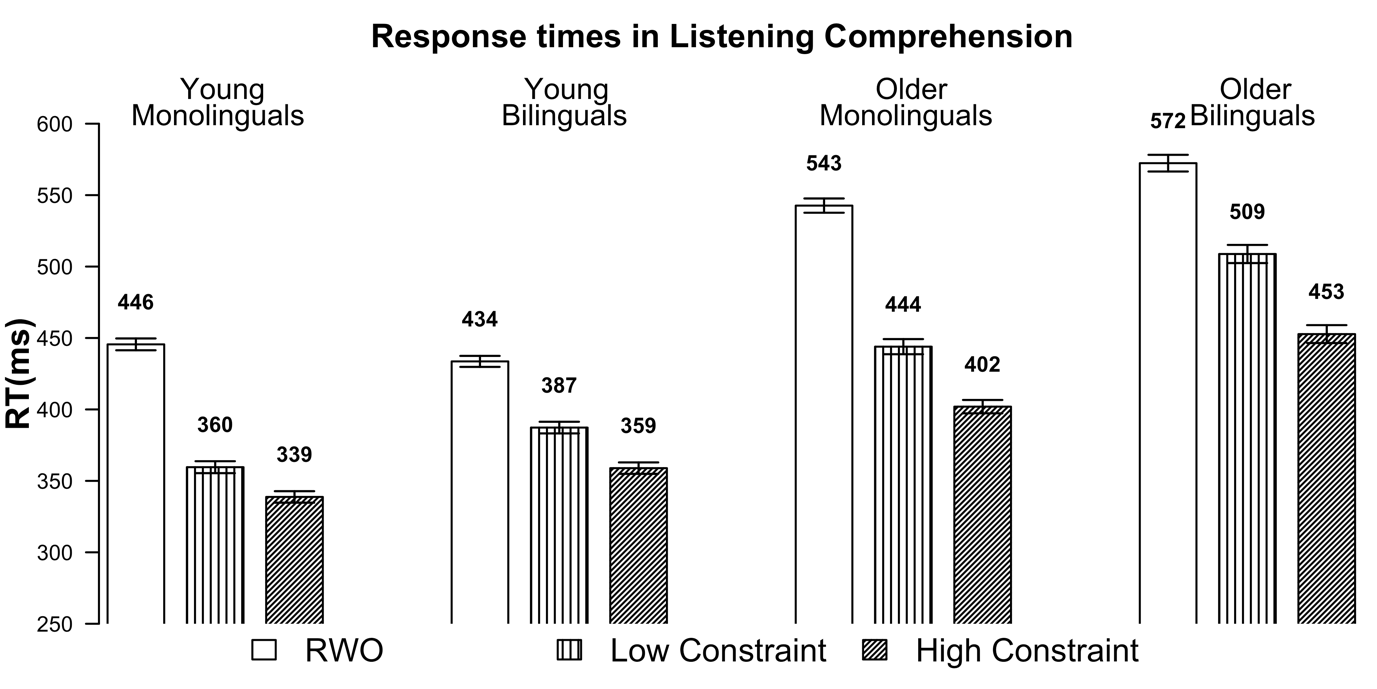 Summary of the linear mixed effects model fitted to the time to word monitoring (RT).7. Experiment 2Graphic of raw response times in Multi-picture description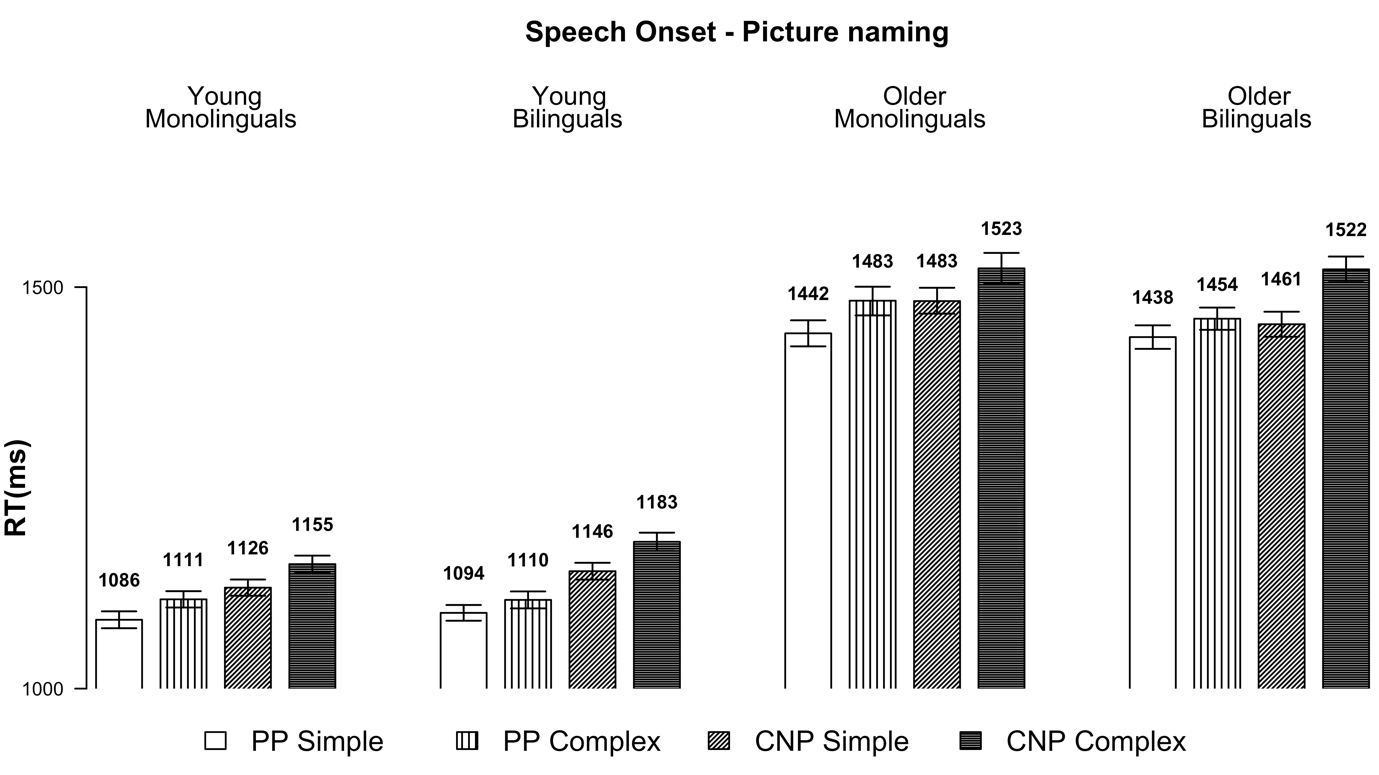 Mean onset latencies (ms) for the Younger and Older Monolingual and Bilingual groups, in the four experimental conditions. Error bars represent standard errors on means.Summary of the linear mixed effects model fitted to speech onset times (RT).The girl is teasing the boy and she is colouring a silly picture.The boy is blessing the girl and he is hugging a fuzzy cushion.The girl is annoying the boy and she is treating a weeping wound.The boy is watching the girl and he is swallowing a sticky sweet.The girl is frightening the boy and she is concealing a mouldy glove.The boy is offending the girl and he is knitting a wooly mitten.The girl is avoiding the boy and she is eating a juicy peach.The boy is embracing the girl and he is admiring a bright sunset.The girl is chasing the boy and she is throwing a purple toy.The boy is examining the girl and he is toasting a stale sandwich.The girl is soothing the boy and she is slicing a yellow lemon.The boy is kicking the girl and he is translating a dull novel.The girl is punishing the boy and she is squashing a small grape.The boy is tickling the girl and he is drawing a pretty flower.The girl is shaking the boy and she is snatching a pricy necklace.The boy is protecting the girl and he is removing a heavy armchair.The girl is visiting the boy and she is closing a creaky gate.The boy is praising the girl and he is washing a muddy coat.The girl is confusing the boy and she is hiding a big bottle.The boy is pushing the girl and he is repeating a nasty rumour.The girl is blaming the boy and she is chewing a homemade biscuit.The boy is pinching the girl and he is greasing a large tin.The girl is persuading the boy and she is fitting a fragile lightbulb.The boy is vexing the girl and he is watering a fragrant herb. The girl is worrying the boy and she is investigating a strange device.Jenta håner gutten og hun rengjør en skitten tallerken. Gutten kjærtegner jenta og han skjenker en sprudlende brus.Jenta plager gutten og hun kjøper en rysjete kjole.Jenta avhører gutten og hun slår en defekt datamaskin.Jenta overvåker gutten og hun kjører en rosa bil.Gutten bistår jenta og han låser et gult skap. Jenta underholder gutten og hun tilbereder en krydret gryterettGutten imponerer jenta og han stryker en artig genser. Jenta nevner gutten og hun griper en uvanlig pokal.Gutten irettesetter jenta og han lager et fett måltid.Jenta veileder gutten og hun beskriver en tapt skatt.Gutten støtter jenta og han tørker et skittent bord. Jenta pleier gutten og hun flytter ei loete pute.Gutten forstyrrer jenta og han stikker et ørlite blad.Jenta takker gutten og hun fullfører en vanskelig oppgave.Gutten forgifter jenta og han bruker ei merkelig lue. Jenta skubber gutten og hun spiller ei blank blokkfløyte.Gutten overrasker jenta og han gransker ei rotete hylle.Jenta trøster gutten og hun velger en diger kurv.Gutten henter jenta og han steker en svidd biff.Jenta forlater gutten og hun koser en myk bamse.Gutten lurer jenta og han bøyer en spiss spiker.Jenta betaler gutten og hun smaker en syrlig morell. Gutten forfølger jenta og han støvsuger et glatt gulv. Cond.StimulusW1W2W3W4CorrectLangSyn.sondreundersøkeforskeskilleviseskilleNor Syn.mulktbotdystertsveivsvaltbotNor Syn.amperhissigskyldigtravelfyldighissigNor Syn.vansmektegnagelideavskyforgiftelideNor Syn.fjetrerøpelegerefinnelammelammeNor Syn.bruduljeekteskapslagsmålflokeetterligningslagsmålNor Syn.lemfeldigforsiktiguberegneliglangsomfrimodigforsiktigNor Syn.ufortrødenuforbederligufokusertfornødenuforstyrreliguforstyrreligNor Syn.noksagtferdigstiltdumrianselvdyrkerpåstanddumrianNor Syn.fadeseutsidekrigtabbevegringtabbeNor Syn.trettekjærgrådigkresensvakkrangletekrangleteNor Syn.krystebroderesavneklemmeforfølgeklemmeNor Syn.lektyrelekerlesestoffhyttehusdyrlesestoffNor Syn.febrilskillevarslendetilstrekkeligvarmblodighektiskhektiskNor Syn.vankelmodignådeløsmangelfullubestemthyklerskubestemtNor Syn.uaffisertredigertpåvirketoffentligmerkeligpåvirketNor Ant.ublurimeligskjørfreidigskralrimeligNor Ant.nidkjærtrassigselvopptattstrengslurveteslurveteNor Ant.lapidariskpratesykusannkortfattetfremmedpratesykNor Ant.bebreidebeleirebetvileberømmebetenkeberømmeNor Ant.besynderligalminneligsnevertomfattendeanerkjentalminneligNor Ant.bifalletiltaavvisesnubleerobreavviseNor Ant.averteretirreskjulekunngjøreforstyrreskjuleNor Ant.anfektelseforhindringåpenbaringstraffvisshetvisshetNor Ant.sjofelannerledeslumpenskjærendehyggelighyggeligNor Ant.nennsomsparsomvirksomvoldsomstrevsomvoldsomNor Ant.feterepineernæreoverseflytteoverseNor Ant.petimeterlekmanntommestokkslaskskritt-tellerslaskNor Ant.distréutakknemligmotsattfordeltoppmerksomoppmerksomNor Ant.hovmodangstydmykhetavskjedtilregnelighetydmykhetNor Ant.penurydispatchwealthcunningfaminewealthEng Ant.umbragedungeondemandingdelightappealdelightEng Ant.conquerdemandretainreleasesurrendersurrenderEng Ant.timorousfearlessforestryfunnyemotivefearlessEng Ant.nonplussubtractenlightengaindisadvantageenlightenEng Ant.saunterfrypunishrushdaydreamrushEng Ant.alacrityannoyancefogingenuityslownessslownessEng Ant.slipshoddifficultclumsyfootwearcarefulcarefulEng Ant.hovelfloatpalacecloudystairwellpalaceEng Ant.surfeitlacksouthernexcessfakelackEng Ant.querulousfeatheredblatantsqueakyagreeableagreeableEng Ant.forgoacquireprecedejourneydisappearacquireEng Ant.acerbicitchyloudsweetbeautifulsweetEng Ant.adversitydelaygrudgeadvantagepersevereadvantageEng Ant.disdainunloadadmiremisfortunehugeadmireEng Syn.garishspikygreenblandtastelesstastelessEng Syn.feralhungryimpartialsavageuglysavageEng Syn.covetpadcradledesirecavedesireEng Syn.briskenergeticdisposablesectionsternenergeticEng Syn.sequinbeadstampsledgeorderbeadEng Syn.loquaciousbroadroomymarshytalkativetalkativeEng Syn.abideendureinhabitcravedepartendureEng Syn.vexatiousengagingeffortfulhorrifyingpricelesseffortfulEng Syn.capricecattlewhimbruteloungewhimEng Syn.acumenblameclevernessspicywealthclevernessEng Syn.perilshinydelightshelterdangerdangerEng Syn.truculentdeliciousjuicytardydefiantdefiantEng Syn.ponderoususelesssupportiveunwieldythoughtfulunwieldyEng Syn.vocationholidayoccupationpronunciationvocabularyoccupationEng Syn.gulchswallowshedcrevassedislikecrevasseEng Syn.truculentdeliciousjuicytardydefiantdefiantEng TargetSentenceLang.valleyThe beautiful little village of Willingdon lies right between two hills in a valley somewhere in Canada.ENGshovelHe was digging with a shovel in the garden.ENGreliefDuring her nasty headache, she took some painkillers to get some relief like we suggested.ENGkitchenThe fridge and stove came with the kitchen but they had to buy the dishwasher.ENGfavourI needed help and went over to the neighbour to ask if she would do me a favour that afternoon.ENGshelfSarah pulled the book off the shelf in the study.ENGrubbishSam swiftly walked over to the bin to throw away all the rubbish that had been cluttering up the basement.ENGsouthLines of longitude go from the north to the south I think.ENGcouchLauren turned on the TV and laid down on the couch in the den. ENGlawnThe nice old woman next door offered to pay the child to mow the lawn in front of her house.ENGvoiceOnly minutes before the show started, the sick opera singer suddenly lost her voice and couldn't speak.ENGartMy sister enjoys poetry, painting, and other forms of art from the past.ENGcurtainIn the morning she pulled back the curtain and let in the light.ENGchalkThe teacher walked up to the board, and wrote with a piece of chalk the entire storyENGfarmerBecause he loved to work the land, Jim became a farmer in his hometown. ENGdeskLate at the office, Victor can always be found sitting at his desk near the window.ENGcheeseCheddar is the best kind of cheese to put on a hot baked potato.ENGgardenSeveral beautiful varieties of colourful tulips were growing in the garden in the spring.ENGrevengeWhen she suddenly discovered that her husband was unfaithful, she decided to get revenge on him as soon as possible.ENGsuitTo dress up for the wedding, he needed to buy a suit that fitted properly. ENGfloorBefore mopping, he had to sweep the floor because the boss insisted.ENGflowerPam received a rose, but really preferred any other type of flower according to Alan.ENGshelterIn the blizzard, the shivering family came across a small cabin where they could find shelter from the storm.ENGplaneThe airport was crowded, and the passengers couldn't board the plane on the runway. ENGsauceOn the mashed potatoes she poured a delicious sauce that tastes great.ENGattemptWe had repeatedly tried to get in contact with Mr Smith and decided to make another attempt before giving up. ENGpuddleThe water from her umbrella collected in a puddle on the floor.ENGinkHis green pen had just run out of ink in the office.ENGpillowThe little girl was tired and laid her head on her pillow and fell asleep. ENGspiderThe web had been spun by the large spider on our porch. ENGcandyOn Halloween, children in costumes grabbed several pieces of candy with nuts.ENGbottleThe fascinating fairy tale tells about a genie who is stuck inside a bottle and cannot escape.ENGgoalThe football team celebrated after their player scored a goal during the game.ENGbedWhen I arrived at the mountain cabin, I helped my grandmother change the sheets on the bed in the guestroom.ENGarmyThe soldier decided to leave the army after Christmas.ENGchimneyEvery Christmas Eve, Santa Claus lands on the roof with his sleigh and comes down through the chimney of the house. ENGlaneMany highways in Norway only have one lane in each direction.ENGbroomHe swept up the broken glass with the old broom from the supply closet.ENGstreetAlways look both ways when crossing a street as busy as that one.ENGropeWhen climbing up the mountain, the climbers and guide were attached to each other by a rope made of nylon.ENGwoodAt the sawmill they slice logs into long planks of wood with smooth edges. ENGequipmentEvery major hospital always has quite a lot of special equipment for medical purposes.ENGspeechThe politician stood at the podium and gave a long speech about slavery.ENGhoseTo water the huge garden, they needed a long hose with an attachment.ENGtowelShe dried herself off with a towel hanging on the rack.ENGelectionThe senator campaigned in order to win the election that was weeks away.ENGbikeIt would be better for the environment if more people parked their car and started riding a bike to get to work.ENGteacherThe struggling pupil went straight over to school where he entered the classroom to ask the teacher for help with his assignment.ENGanimalThe little bumblebee bat is officially the world’s smallest animal and is about the size of a thumb.ENGatticThey stored all of the Christmas tree decorations up in the attic at home.ENGliarBecause Peter never told the truth, everyone knew he was a liar with real issuesENGstageThe disappointed audience kept shouting "boo!" until the poor actor walked off the stage all by himself. ENGlibraryThe book was overdue so Billy returned it to the library down the street.ENGwitchThe kids started to believe that the scary old woman next door was probably a witch after all.ENGsnakeA boa constrictor is a very dangerous type of snake in the jungle.ENGbeachThe resort had a sandy, long beach and new tennis courts.ENGcartAt the supermarket, the toddler wanted to push the cart near the tall shelves.ENGskinIf you forget to put on sunscreen at the beach, you can hurt your skin quite badly. ENGgloveAt the hospital, the doctor took off his sterile rubber glove because it was broken.ENGislandThe sailors saw a single palm tree in the center of the island in Bermuda.ENGthroatThe pill I swallowed is stuck in my throat which is uncomfortable.ENGairIn some of the world's most polluted cities, it is barely possible to breathe the air outside the building.ENGlawyerWhen the company sued him, he decided to hire a lawyer right away.ENGleafHe was walking through the autumn forest and saw a falling leaf landing on the path.ENGpoisonIn the famous play, Romeo and Juliet died after drinking a cup of poison in despair.ENGframeShe displayed the photo in a nice frame made of silver.ENGnapkinThe food was messy, so he grabbed a napkin from the counter.ENGletterHe put a stamp on the letter before he mailed it.ENGpaintThe young artist dipped her brush into a fresh can of paint for the mural.ENGsharkHe was swimming in the Atlantic Ocean when he was attacked by a scary shark in the ocean.ENGdroughtThe lake had dried up after the drought in California.ENGvegetableIt is a fact that the potato is the most popular vegetable in this country.ENGcourtEric sued the taxi driver and took him to court on Tuesday.ENGpawThe dog stepped on glass on his walk and was licking his paw to clean the cut.ENGrecipeWhen planning the dinner for his girlfriend’s birthday, he decided to try out a brand new receipe she had found online.ENGshieldThe warrior blocked the spear thrust with his metal shield covered in spikes.ENGchickenThe children always found the white eggs laid by their favorite chicken in the gardenENGsquirrelThe nuts hidden by the little grey squirrel were still there the following summer.ENGcinemaThey saw the new film in the local cinema with all their friendsENGutensilI searched among all the ladles and whisks in the drawer to find a suitable utensil for my purpose.ENGsmokeThe firefighter saw clouds of grey smoke coming out of the burning house.ENGcoinWe argued about who should go first and agreed to flip a coin to decide. ENGweddingThe bride was so disappointed in her father that she refused to invite him to the wedding for some reason. ENGpossessionThis pen that my old grandfather gave me happens to be my most treasured possession and it brings back lots of memories.ENGthimbleThe seamstress placed the silver thimble on her finger to avoid injury.ENGnestBefore laying its eggs, the robin had to build a nest made of twigs.ENGstarNext to the moon, the first star lit up the dark sky.ENGhookThe fisherman ankered his boat in the middle of the sea and attached the worm to the hook with the sharp point.ENGtyreDuring the long jouney a puncture made them stop to change the new tyre on the way homeENGmountainThe fearless hikers climbed all the way up to the top of the mountain in the Alps.ENGfenceIt was a private garden with a tall wooden fence at the endENGsugarThe children had many cavities in their teeth because they ate a lot of sugar all the time.ENGnappyThe parent sensed a strange smell from the crib and checked the baby's nappy for accidents.ENGcollectionRachel bought yet another pair of new shoes to add to her collection and had to expand her wardrobe. ENGvehicleThe police officer asked the driver whether she was the registered owner of the vehicle she was driving.ENGspellMerlin needed his magic wand to cast the spell for some reason. ENGtoothHe made an appointment at the dentist to extract his broken tooth that was infected.ENGofficeWe have been working hard to establish our company abroad and have recently opened a new office in London.ENGsquidThe impressive creature they saw was either an octopus or an enormous squid with long tentacles.ENGcaveThe biologists at the local university knew that there were bats living in the cave in the woods. ENGspatulaI flipped the pancake with the spatula without breaking it.ENGsentenceSusan forgot to put a question mark at the end of the sentence in the essay.ENGflourTo keep the dough from sticking, she dusted her hands with flour from the store.ENGstoveThe hot pan was bubbling on the stove in the kitchen.ENGbleachTo get your linen whiter, you should add a little bleach to the water.ENGforestMany fairy tales describe quite frightening stories about how children get lost in the forest and need to be rescued by a hero.ENGmemoryBen was great at remembering long numbers because he had a good memory since childhood.ENGfarmOld McDonald had plenty of animals on his farm in PennsylvaniaENGnurseMy medical records are accessible to the doctor and the nurse at the clinic.ENGborderThe immigrants left Mexico and tried to cross the border into Texas.ENGtruthNo need to lie, John will tell me the truth about Sarah.ENGdiceTo take her turn at Monopoly, Helen rolled the dice and moved the token. ENGcarrotThe rabbit chewed on a carrot that looked wilted.ENGpoolWe went swimming in the pool two hours after lunch.ENGironI smoothed out the wrinkles with the new iron in the bedroom. ENGsignWhen exiting the highway, they had trouble reading the small sign in the distance.ENGpumpkinFor Halloween, they carved out a large pumpkin at the Farmer's market.ENGspoonAfter the evening meal, she ate her ice cream with a small metal spoon with a long handle. ENGveilThe bride covered her face with a veil made of silk.ENGadvantageYour dear mother has offered to babysit, but I do not want her to think we are taking advantage of her. ENGhaugHun rakte lauvet til en stor haug på plenen.NORfengselDen respektløse og utspekulerte mannen var skyldig og ble dømt til sju år i fengsel for noe han ikke hadde gjort.NORpilHan strammet buen godt, siktet og skjøt en pil mot blinken.NORsakPolitikerne i kommunestyret hadde en vanskelig sak til behandling.NORgaffelHun hadde bare fått kniv og spurte kelneren om å finne en gaffel til henne.NORvektNå har pappa gått opp så mange kilo at han ikke lenger kan bruke en vanlig vekt slik som jeg gjør.NORnøkkelDøra var låst da de kom frem til hytta, men de fant en nøkkel som passet i boden.NORskyldKevin angret og følte skyld for det som hadde skjedd.NORbillettJeg dro til kinoen for å kjøpe billett til kveldens forestilling.NORåkerBonden hadde veldig mange gulrøtter og poteter som han plantet i en åker på gården sin.NORskoleElevene gikk på en skole som lå like i nærheten.NORadvarselHan skulle hatt bot for å kjøre for fort, men slapp med en kraftig advarsel denne gangen.NORdrageEn dag det var passe sterk vind, gikk vi ut på et stort jorde for å fly med drage sammen med pappa.NORselskapKristine fylte år og pyntet til et stort selskap hjemme på gården. NORskuffHun trakk ut en skuff og tok frem vottene.NORpenselHan likte å male landskap med tynn pensel på lerret, og satte seg ved vinduet.NORskapDet nye kjøkkenet hadde liten oppbevaringsplass, så de monterte et nytt skap på veggen.NORansvarDen jobben fører med seg et veldig stort ansvar for pasientene.NORhaleÅ logre uten hale er vanskelig for hunder.NORklemKari var trist så han gikk bort for å gi henne en god klem, men hun vridde seg unna.NORlinjalÅ tegne en rett strek uten linjal er ikke lett.NORkjoleHun likte ikke å gå med bukser, så hun kjøpte en kjole til hverdagsbruk.NORkveldJenta la seg trist hver kveld i fjorten dager på rad.NORsteinHan knuste naboens vindu med en stein, og dermed ringte de politiet.NORpermHun ryddet i arkene på skrivebordet og fikk endelig satt dem inn i en perm som kunne stå i hylla.NORkundeButikkmedarbeideren var opptatt med å hjelpe en kunde med å finne riktig størrelse.NORklyngeAlle jentene stod samlet i en stor klynge midt i skolegården.NORjenteGuttene sa det var for tøft for henne som var jente, så derfor fikk hun ikke være med.NORskinkeVi kjøpte horn med ost og skinke til niste på turen.NORkaninSelv om gulrot er sunt for mennesker, er løvetann mye bedre mat for en kanin i grunnen.NORmånedDet var begynnelsen av mars og påsken begynte om en knapp måned allerede.NORbekkDe hørte sildringen fra vannet som rant i en bekk ved siden av stien.NORfrakkLegen hadde nettopp kommet på jobb og gikk for å ta på seg ren frakk før skiftet.NORdommerHvis siktede tilstår og samtykker til det, kan straffesaken avgjøres av en dommer alene.NORtrusselTerroristene var en stor trussel for rikets sikkerhet.NORappelsinHun tok en pause på skituren og satte seg ned for å skrelle en appelsin ved bålet.NORvaskBilen var skitten og trengte en vask, så hun fant frem vannslangen. NORretningHun var forvirret over hvilken vei hun skulle gå og visste at de var på vei i feil retning bortover.NORkommodeHuset ble mye ryddigere da de la tingene sine i hver sin skuff i en kommode som stod i gangen. NORskattPiraten lette etter en skatt som var skjult på øya.NORregjeringHøyre dannet regjering sammen med Fremskrittspartiet.NORteppeGulvet var trist og kaldt, så de kjøpte et teppe som kunne friske opp stua.NORverdiMaleriene er nydelige, koster mye, og i snitt har de en verdi på en million kroner.NORsprøyteHelsesøster satte vaksinen i armen til barnet med ei sprøyte på helsestasjonen.NORnavnForeldrene skulle døpe barnet, men fant ikke på et navn og måtte få hjelp av fadderne.NORmageGutten lurte på om babyen i mammas mage kunne le slik som han.NORhjelmGutten fikk ikke lov til å sykle til skolen uten hjelm og måtte hjem for å hente den.NORbunadJenta fant frem nasjonaldrakten på søttende mai, og gledet seg til å gå med bunad i toget.NORsinneDet var urettferdig og hun kjente at et stort sinne boblet opp inni henneNORkampFotballspillerne skulle til motstandernes arena for å spille søndagens kamp, og gikk inn i bussen.NORgrisHun hadde begynt å tenke på juleribba og gikk ut for å slakte en gris de hadde der.NORarbeidElektrikerne gjorde et godt arbeid og firmaet gikk så det suste.NORdamEndene svømte i en dam og ble matet med brød av barna.NORulvBonden lette etter lammene og så at de var tatt av ulv ute på beitet.NORpustden nye sjefen var et friskt pust på arbeidsplassen hennesNORgrenHun så noen fine kongler som hang på en gren ute i skogen.NORukePå Sørlandet er vinterferien alltid i uke åtte hvert år.NORetappePå stafetten vant de siste etappe og sikret gullet.NORjegerJaktsesongen var i gang og de lette etter et rådyr som var skadeskutt av en jeger som satt på post.NORboligDe ville bo nærmere skolen og lette etter en ny bolig i nærheten.NORbrannDe så flammer fra en stor brann i kjøpesenteret. NORølDet beste Ola visste om sommeren var en kald øl i solaNORflisHun fant frem sandpapir og begynte å pusse planken godt så ingen skulle få flis i fingeren. NORstolMiddagen var klar, så han gikk til bordet og trakk ut en stol for å sette seg sammen med de andre.NORblyantHun kladdet med blyant for å kunne viske ut igjen.NORdugnadMalejobben blir alltid mye gøyere hvis mange venner samles til dugnad og får alt gjort i en fei. NORskadeForsikringsselskapet ringte etter at hun hadde meldt om en skade på bilen.NORnisseI jula pleier de å sette ut grøt til en nisse som de tror bor på låven.NORrekkeHun stilte dem opp etter hverandre på rekke og rad bortover på plenen.NORveskeSom håndbagasje kan du ha en veske med inn på flyet.NORkirurgLegen som skulle utføre operasjonen, jobbet som kirurg på et samarbeidende sykehus.NORomgangDe kjempet godt og ledet fotballkampen etter første omgang, så vidt det var. NORhimmelUtenfor var det sol, blå himmel og fantastisk natur.NORsitronKremen på kaken hadde en syrlig smak av sitron og smakte deilig.NORslottDronningen skal bygge et nytt slott i yndlingsbyen hennesNORløkVarme karbonader med løk var det beste han vissteNORveggDe ville utvide kjøkkenet og slo ut en vegg mot stua for å få bedre plass.NORforslagEtter lange diskusjoner kom endelig et av partiene opp med et nytt forslag til løsning.NORfrisyreFør bryllupet brukte hun flere timer på å få satt opp håret i en fin frisyre med pynt og blomster.NORgenserSelv om hun synes det er kjedelig å strikke armer, ble det til slutt genser av det.NORgreveHan hadde kjøpt seg et ordentlig herskapshus og levde som en greve mens han nøt livet. NORsoppOla var i skogen for å plukke lekker sopp til dagens middagNORferiePå grunn av COVID-19 kan man ikke reise til utlandet, så vi må ta årets ferie innenlands. NORbamseFar ligner på en bjørn og mor kaller han sin store bamse som alltid passer på.NORpølseVi tente bål og grillet ei pølse mens vi så på skiløperne som kom forbi.NORvitsHun trengte å le litt, så han fortalte en god vits for å muntre henne opp.NORordNår livet er tungt og trist, er det virkelig godt å få høre noen gode ord til trøst.NORkalkunPå nyttårsaften liker de alltid å servere vennene en saftig kalkun med waldorfsalat til gjestene.NORhjerneEn robot er god å ha, men den har ikke hjerte og hjerne slik som oss menneskerNORmøtePolitikerne satt i møte og ble avbrutt av telefonen.NORpremieHan vant konkurransen og lurte på om han ville få premie etterpå.NORbildeJeg fant frem kamera og tok et bilde av den fine utsikten.NORregelDe spilte Monopol og laget hver sin nye regel fordi de ikke kunne de vanlige reglene.NORtallerkenHun fant frem bestikk og tallerken og begynte å legge opp maten.NORhummerI oktober er det mange på Sørlandet som finner frem teiner for å fange hummer til høstens festmåltider.NORkonvoluttHun signerte brevet og fant frem frimerke og konvolutt for å skrive på adressen.NORmenneskeDet var helt tomt i alle gatene og ikke et eneste menneske å se ute den dagen.NORformueMin tante etterlot seg en stor formue som vi arvet.NORstedOm sommeren vet jeg om et hemmelig sted der det vokser jordbær.NORtvangDen psykotiske mannen ville ikke legges inn frivillig, så de måtte bruke tvang for å få han med seg.NORmorHun hadde endelig fått et barn og var blitt mor for første gang.NORplakatUnder demonstrasjonen sto det «Slipp ham ut!» på en stor plakat ved det gamle fengslet.NORkurvEndelig var jordbærene her, så hun gikk bort til åkeren for å plukke en kurv med seg hjem.NORherreMannen var en eldre herre med hatt som kjørte forsiktig.NORrøverDe lekte politi og røver ute i gata med de andre hele dagen.NORmøllDa hun fant frem vinterkåpa, var den støvete og full av små hull, og det fløy møll ut av lomma.NORhattSola stekte på hodet hans og han skulle ønske han hadde tatt på seg en hatt før han gikk ut.NORparaplyHun ville ikke bli våt og tok med seg en paraply da hun gikk ut.NORhandelPå Black Friday er det mange muligheter for å gjøre en god handel i butikkene.NORrettKokken tilberedte en helt ny rett til konkurransen.NORhøstSommeren var over, bladene skiftet farge og vi kunne endelig si at det var høst i bygda.NORbeskjedLegen hadde ringt og lagt igjen beskjed på telefonsvareren til pasienten.NORelgMange dyr forviller seg ut på veiene i høstmørket, og skrekken er å få en enorm elg på panseret.NORønskeTil jul skrev hun brev til nissen med ett eneste ønske, som var en ny sykkel. NORkisteEtter begravelsen måtte den avdøde bæres i ei kiste ut til gravstedet.NORsikringPlutselig gikk strømmen i huset og mannen måtte skifte en sikring som var gått.NORguttDe hadde fire jenter fra før og ønsket seg veldig en gutt denne gangen.NORsvulstKreftlegene undersøkte ham og fant en stor svulst i tarmen.NORfiendeJeg ble virkelig min egen verste fiende, sa gutten trist.NORbråkdet var vanskelig å konsentrere seg med så mye bråk fra brøytebilen hansNOR(Raw) RT to target, Listening Comprehension(Raw) RT to target, Listening Comprehension(Raw) RT to target, Listening Comprehension(Raw) RT to target, Listening Comprehension(Raw) RT to target, Listening ComprehensionPredictors Est.SE t  p  (Intercept)439.9287.2460.75<.01RWO.lowConst77.2274.7016.42<.01lowConst.highConst32.3863.868.39<.01Bilingualim [bil., -0.5; mon. 0.5]-22.33217.30-1.290.20Prof [-1.6 to 3.58]14.1138.321.700.09AgeGroup [old, -0.5; young, 0.5]-89.16116.35-5.45<.01RWO.lowConst:AgeGroup-17.4759.32-1.870.06lowConst.highConst:AgeGroup-18.3777.59-2.420.02Bilingualim:AgeGroup8.58631.640.270.79RWO.lowConst:Bilingualim42.8369.394.56<.01lowConst.highConst:Bilingualim-9.4107.71-1.220.22RWO.lowConst:Prof4.8104.850.990.32lowConst.highConst:Prof-1.0833.95-0.270.78Bilingualim:Prof-23.67216.73-1.420.16Bilingualim:Prof:AgeGroup39.12632.741.200.23RWO.lowConst:Bilingualim:AgeGroup5.82318.620.310.75lowConst.highConst:Bilingualim:AgeGroup13.19415.150.870.38RWO.lowConst:Prof:AgeGroup-3.5429.81-0.360.72lowConst.highConst:Prof:AgeGroup-15.1938.04-1.890.06RWO.lowConst:Bilingualim:Prof9.6299.661.000.32lowConst.highConst:Bilingualim:Prof5.7477.870.730.47RWO.lowConst:Bilingualim:Prof:AgeGroup22.83919.541.170.24lowConst.highConst:Bilingualim:Prof:AgeGroup2.10816.010.130.90Speech onset time (ms) - Raw RTSpeech onset time (ms) - Raw RTSpeech onset time (ms) - Raw RTSpeech onset time (ms) - Raw RTSpeech onset time (ms) - Raw RTPredictors Est.SE t  p  (Intercept)1314.30528.0346.89<.01PhraseType [coord., -0.5; prep, 0.5]-54.6838.74-6.26<.01BilingualismGroup [bil., -0.5; monol., 0.5]-69.84254.32-1.290.20Complexity [complex, -0.5; simple, 0.5]-37.0887.44-4.99<.01voc [-12 to 7]-6.0744.81-1.260.21AgeGroup [old, -0.5, young, 0.5]-405.98054.44-7.46<.01PhraseType:AgeGroup-13.80817.74-0.780.44BilingualismGroup:AgeGroup80.962108.880.740.46Complexity:AgeGroup19.61815.141.300.20voc:AgeGroup8.5179.770.870.38PhraseType:voc-1.3181.59-0.830.41BilingualismGroup:voc12.4479.641.290.20Complexity:voc-0.1461.35-0.110.91PhraseType:BilingualismGroup18.61812.731.460.14PhraseType:Complexity16.4899.401.750.08BilingualismGroup:Complexity10.64510.750.990.32PhraseType:BilingualismGroup:AgeGroup19.87035.430.560.58PhraseType:Complexity:AgeGroup25.42526.290.970.33PhraseType:voc:AgeGroup-4.3483.19-1.360.17BilingualismGroup:Complexity:AgeGroup-33.11929.99-1.100.27BilingualismGroup:voc:AgeGroup-38.56519.47-1.980.05Complexity:voc:AgeGroup-0.2822.72-0.100.92PhraseType:BilingualismGroup:voc-2.1083.13-0.670.50PhraseType:Complexity:voc4.5412.441.860.06BilingualismGroup:Complexity:voc-4.2312.65-1.600.11PhraseType:BilingualismGroup:Complexity-40.03519.89-2.010.04PhraseType:BilingualismGroup:Complexity:AgeGroup21.97838.850.570.57